Na temelju članka 9. stavka 1. Uredbe o kriterijima, mjerilima i postupcima financiranja i ugovaranja programa i projekata od interesa za opće dobro koje provode udruge („Narodne novine“ broj 26/15) te sukladno članku 16. stavku 1. Pravilnika o financiranju programa,  projekata i javnih potreba sredstvima proračuna Općine Punat („Službene novine Primorsko-goranske županije“ broj 1/16), općinski načelnik Općine Punat donosiODLUKUo načinu raspodjele raspoloživih sredstava iz Proračuna Općine Punat za 2020. godinu namijenjenih financiranju programa i projekata od interesa za opće dobro koje provode udrugeČlanak 1.	Ovom Odlukom utvrđuje se način raspodjele sredstava namijenjenih financiranju programa i projekata od interesa za opće dobro koje provode udruge, u ukupnom iznosu od 830.000,00 kuna, a koja su u Proračunu Općine Punat za 2020. godinu raspoređena na sljedeći način:Prioritetno područje 1 - Programi javnih potreba u kulturi u iznosu od 380.000,00 kunaPrioritetno područje 2 - Programi javnih potreba u sportu u iznosu od 250.000,00 kunaPrioritetno područje 3 - Programi civilnog društva u iznosu od 200.000,00 kunaČlanak 2.	Sredstva navedena u članku 1. ove Odluke raspodijelit će se na temelju javnog natječaja za financiranje programa i projekata od interesa za opće dobro koje provode udruge za 2020. godinu (u daljnjem tekstu: Natječaj) čiji je nositelj Općina Punat i u skladu s dokumentacijom za provedbu Natječaja.Članak 3.	Dokumentacija za provedbu Natječaja iz članka 2. ove Odluke obuhvaća: Tekst javnog natječajaUpute za prijaviteljePravilnik o financiranju programa, projekata i javnih potreba sredstvima proračuna Općine PunatObrasce za prijavu projekta Obrasce za provedbu projekta i izvještavanjeObrasci za prijavu iz stavka 1. ovog  članka su:Obrazac 1 - Obrazac opisa programa ili projektaObrazac 2 - Obrazac proračuna programa/projektaObrazac 3 - Izjava o ispunjavanju ugovornih obveza preuzetih temeljem prijašnjih ugovora o dodjeli bespovratnih sredstava Obrazac 4 - Izjava o nepostojanju dvostrukog financiranjaObrazac 5 - Izjava o partnerstvu (ako je primjenjivo)Obrasci za provedbu programa/projekta i izvještavanje iz stavka 1. ovog članka su:Obrazac 6 - Ugovor o financiranjuObrazac  7 -  Obrazac za ocjenu kvalitete programa ili projektaObrazac 8 - Obrazac opisnog izvještaja provedbe programa/projektaObrazac 9 - Obrazac financijskog izvještajaObrazac 10 - Obrazac za ocjenu propisanih uvjeta natječajaČlanak 4.	Natječaj i dokumentacija za provedbu Natječaja iz članka 3. ove Odluke objavljuje se u cijelosti na službenoj Facebook i web stranici Općine Punat: www.punat.hr.Članak 5.	Općina Punat nadležna je za provedbu postupka javnog natječaja.	Sukladno Uputama za prijavitelje, Općina Punat  osnovat će Povjerenstvo za otvaranje prijava i provjeru propisanih uvjeta Natječaja te provesti otvaranje zaprimljenih prijava.	Općina Punat osnovat će Povjerenstvo za ocjenjivanje zaprimljenih projektnih prijava koje su uspješno ispunile provjeru propisanih uvjeta Natječaja.	Članovi Povjerenstva za otvaranje prijava i provjeru propisanih uvjeta natječaja i Povjerenstva za ocjenjivanje zaprimljenih projektnih prijava radit će sukladno proceduri navedenoj u Uputama za prijavitelje.	Članove Povjerenstva za otvaranje prijava i provjeru propisanih uvjeta natječaja i Povjerenstva za ocjenjivanje zaprimljenih projektnih prijava imenuje općinski načelnik.Članak 6.	Na temelju provedenog postupka ocjenjivanja projekata, Općina Punat donosi Odluku o raspodjeli sredstava za financiranje programa i projekata od interesa za opće dobro koje provode udruge. 	Na temelju Odluke iz stavka 1. ovog članka Općina Punat će sklopiti pojedinačne ugovore s voditeljima programa ili projekata.	Odluka iz stavka 1. ovog članka objavit će se na mrežnim stranicama i oglasnim pločama Općine Punat.Članak 7.	Za provedbu ove Odluke zadužuje se Jedinstveni upravni odjel Općine Punat. Članak 8.	Ova Odluka stupa na snagu danom donošenja.                			         OPĆINSKI NAČELNIK 				Marinko Žic, v.r.                  			                                                                                                                                                           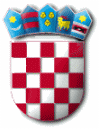 R E P U B L I K A   H R V A T S K APRIMORSKO – GORANSKA ŽUPANIJAOPĆINA PUNATOPĆINSKI NAČELNIKKLASA: 007-01/19-01/04URBROJ: 2142-02-03/8-19-2Punat, 27. prosinca 2019. godine